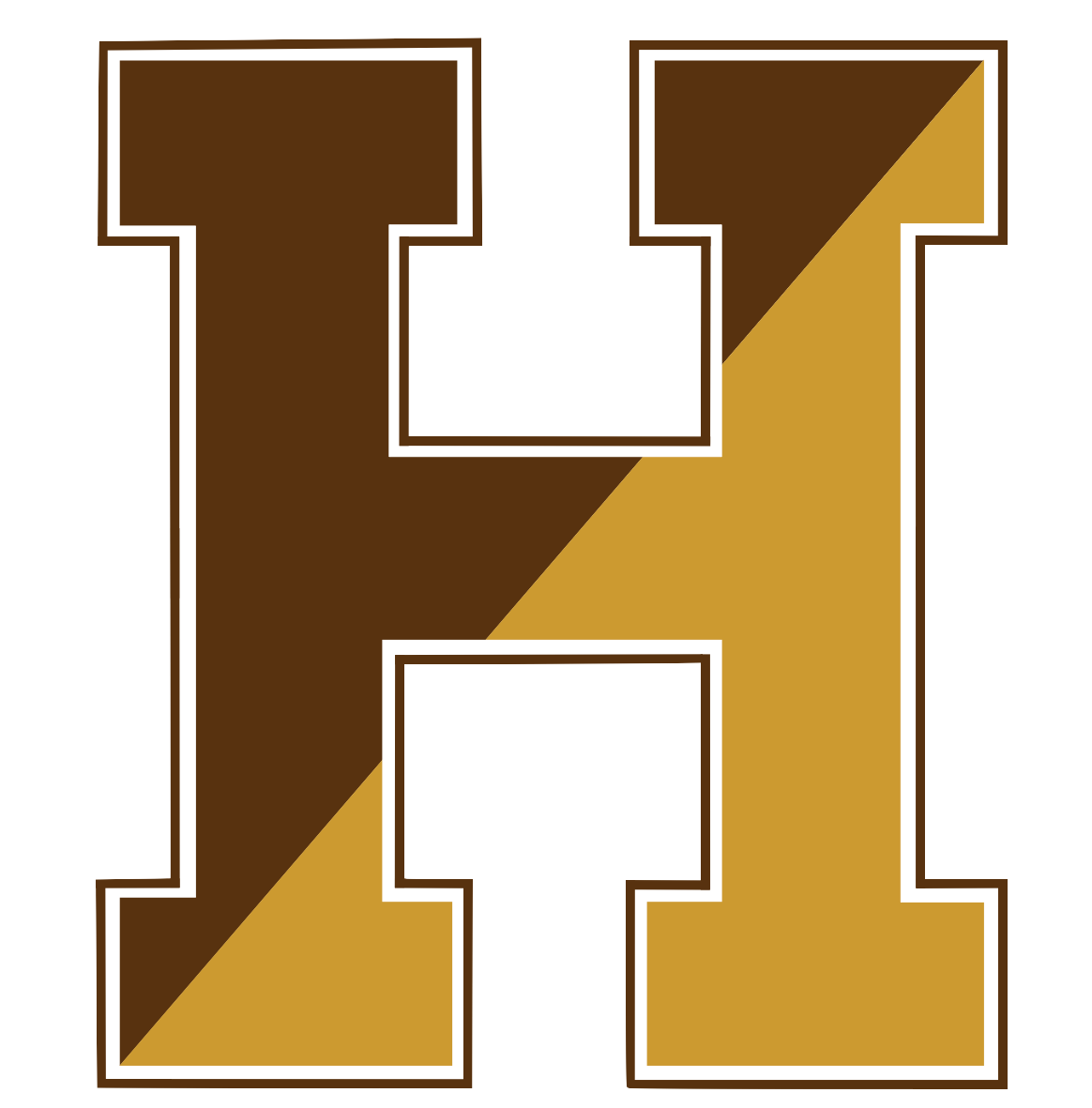 AnnouncementsGood morning. It is Friday, September 17, 2021Please pause for a brief moment of silence…Please rise for the Pledge of Allegiance…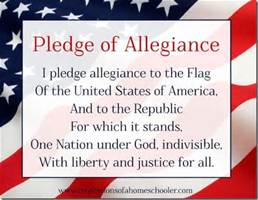 __________________________________________________________________Late bus will run Monday through Friday each week. It leaves promptly at 4pm. Attn Seniors: In order for your senior portrait to appear in the yearbook, you must upload it to the Herff Jones website. Please see Google Classroom for more information. Italian Club please join us at our first Italian Club meeting on Tuesday, September 21 at 2:10 in room K15. All are welcome!Access 21 is an Out-of-School Time Enrichment Program offered at Haverhill High School for students in grades 9-12. Enrichment opportunities include Culinary Skills, Glee Club, Internship, Life Skills, and Robotics Club. The program will begin on Tuesday, October 12, 2021 and will meet from 2:15-5:00 pm. Students should apply online through the Discovery Club/Access 21 website by September 24 in order to start in October. Hey Hillies! Do you like rapping, doing freestyle, writing, or need a way to express yourself creatively? Then come and join the Spoken Word Club! Meetings will be held on Tuesdays starting September 21. See Ms Bailey in room 216 for details or just show up.Let's keep our Hillie community safe and healthy with masking and social distancing! All scholars and staff are required to wear a mask at all times over your nose and mouth while you are inside the building, and keep 3 feet of social distance between yourself and those around you. It takes all of us, and we're in this together, Hillie Nation!Have a nice day!